MARSZAŁEK WOJEWÓDZTWA PODKARPACKIEGO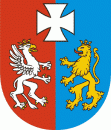 OS-I.7222.3.5.2011.EK						Rzeszów, 2011-11- 02DECYZJA Działając na podstawie: art. 155 ustawy z dnia 14 czerwca 1960r. Kodeks postępowania administracyjnego (Dz. U. z 2000r. Nr 98 poz.1071 ze zm.), art. 378 ust. 2a pkt. 1 ustawy z dnia 27 kwietnia 2001r. Prawo ochrony środowiska (Dz. U. z 2008r. Nr 25 poz. 150 ze zm.), w związku z § 2 ust. 1 pkt. 41 rozporządzenia Rady Ministrów z dnia 9 listopada 2010 r. w sprawie przedsięwzięć mogących znacząco oddziaływać na środowisko (Dz. U. Nr 213 poz. 1397), po rozpatrzeniu wniosku EURO-EKO MEDIA Sp. z o.o. z siedzibą w Mielcu, z dnia 20.09.2011r. znak: L.dz. EEM/BB/360/2011 (data wpływu: 26.09.2011r.) w sprawie zmiany decyzji Wojewody Podkarpackiego z dnia 29-06-2007r., znak: ŚR.IV-6618-51/1/06, udzielającej pozwolenia zintegrowanego EURO – EKO Spółka z o.o. na prowadzenie instalacji p.n. Neutralizator N-9 do unieszkodliwiania i odzysku odpadów niebezpiecznych o zdolności przetwarzania 46,83 ton/dobę, z której prawa i obowiązki przeniesiono na rzecz EURO-EKO MEDIA Sp. z o.o.;orzekamZmieniam za zgodą stron decyzję Wojewody Podkarpackiego z dnia 29-06-2007r., znak: ŚR.IV-6618-51/1/06, udzielającą pozwolenia zintegrowanego na prowadzenie instalacji p.n. Neutralizator N-9 do unieszkodliwiania i odzysku odpadów niebezpiecznych o zdolności przetwarzania 46,83 ton/dobę w następujący sposób:I.1	W punkcie II określającym rodzaj i ilość odpadów przewidywanych do unieszkodliwiania w ciągu roku nadaję nowe brzmienie Tabeli 3 oraz Tabeli 4:„Tabela 3„Tabela 4I.2	W pkt. IV.3. określającym ilość poszczególnych rodzajów odpadów dopuszczonych do wytworzenia w ciągu roku Tabela 7 otrzymuje nowe brzmienie:„Tabela 7I.3. W pkt. IV.5. określającym dopuszczalną wielkość emisji ścieków z instalacji oraz miejsca wprowadzania tych ścieków do kanalizacji zakładu nadaję nowe brzmienie Tabeli 9„Tabela 9I.4. W pkt. VII.1. określającym ilość surowców i materiałów stosowanych w produkcji przy wnioskowanej wydajności instalacji nadaję nowe brzmienie Tabeli 16.„Tabela 16Pozostałe warunki decyzji pozostają bez zmian.UzasadnieniePismem z dnia 20.09.2011r. znak: L.dz. EEM/BB/360/2011(data wpływu: 26.09.2011r.) EURO-EKO MEDIA Sp. z o.o. z siedzibą w Mielcu, ul. Wojska Polskiego 3, 39 - 300 Mielec wystąpiła z wnioskiem o zmianę decyzji Wojewody Podkarpackiego z dnia 29-06-2007r., znak: ŚR.IV-6618-51/1/06, udzielającej pozwolenia zintegrowanego EURO – EKO Spółka z o. o. na prowadzenie instalacji p.n. Neutralizator N-9 do unieszkodliwiania i odzysku odpadów niebezpiecznych o zdolności przetwarzania 46,83 ton/dobę, z której prawa i obowiązki przeniesiono na rzecz EURO-EKO MEDIA Sp. z o. o. na mocy decyzji Marszałka Województwa Podkarpackiego z dnia 24-05-2011r. znak: OS-I.7221.26.2.2011.NS.Wniosek Spółki został umieszczony w publicznie dostępnym wykazie danych o dokumentach zawierających informacje o środowisku i jego ochronie, pod numerem 752/2011.Rozpatrując wniosek oraz całość akt w sprawie ustaliłem, co następuje:W aktualnym stanie na terenie Spółki eksploatowana jest instalacja, która na podstawie § 2 ust. 1 pkt. 41 rozporządzenia Rady Ministrów z dnia 9 listopada 2010 r. w sprawie przedsięwzięć mogących znacząco oddziaływać na środowisko (Dz. U. Nr 213 poz. 1397), zaliczana jest do przedsięwzięć mogących znacząco oddziaływać na środowisko, wymagających sporządzenia raportu. Tym samym, zgodnie z art. 183 w związku z art. 378 ust. 2 a pkt. 1 ustawy Prawo ochrony środowiska, organem właściwym do zmiany pozwolenia jest Marszałek Województwa Podkarpackiego. Przedmiotem wniosku są zmiany w zakresie ilości odpadów przewidzianych do unieszkodliwiania i odzysku wynikające z analizy rynku dostawców pod względem podaży poszczególnych rodzajów odpadów ujętych w pozwoleniu.Uwzględniając wniosek strony dokonano zmian w obowiązującej decyzji w pkt. II określającym rodzaje i ilość odpadów przewidzianych do unieszkodliwiania. Zmiany dotyczyły zarówno ilości odpadów niebezpiecznych jak i innych niż niebezpieczne. Zmniejszono ilość odpadu o kodzie 03 01 80 * (z 10 tys. Mg/rok do 5,4 tys. Mg/rok), przy jednoczesnym zwiększeniu ilości odpadów o kodach 11 01 06*, 11 01 08*, 11 01 11*, 11 01 13*, 11 01 98*, 12 03 01* (łącznie z 3850  Mg/rok do 7 600 Mg/rok) oraz odpadów innych niż niebezpieczne o kodach 08 01 99, 11 01 12, 11 01 14, 11 01 99 (łącznie z 400 Mg/rok do 1250 Mg/rok).Powyższe zmiany ilościowe wiążą się z brakiem podaży na lokalnym rynku odpadu o kodzie 03 01 80*, wcześniejszy dostawca zredukował całkowicie dostawy tego odpadu. Z kolei odpady, których zwiększono ilość wynikają ze wzrostu ilości firm poszerzających swoje procesy technologiczne o obróbkę chemiczną i elektrochemiczną metali z terenu SSE EURO – PARK Mielec i powiatu Mieleckiego.W efekcie końcowym nie zmieni się zdolność przetwarzania odpadów ciągu technologicznego nr 1 do unieszkodliwiania odpadów.Konsekwencją zmian w zakresie ilości unieszkodliwianych odpadów będzie: -  zmniejszenie ilości wytwarzanych odpadów dla kodu z wielkości 1 500 Mg/rok do 810 Mg/rok i dla kodu 03 01 81 z wielkości 10 tys. Mg/rok do 5400 Mg/rok przy jednoczesnym zwiększeniu ilości odpadu o kodzie 19 08 14 z 100 Mg/rok do 300 Mg/rok; niniejsze zmiany zostały uwzględnione w pkt. IV.3 decyzji;-  zwiększenie rocznej ilości ścieków technologicznych chromowych i myjących  odprowadzanych do studzienki Z-3 i dalej do kanalizacji ogólnej, zmiany uwzględniono w pkt.IV.5 decyzji,-   zmiana ilości stosowanych surowców i materiałów, odnosząca się do zmniejszenia ilości podchlorynu sodu i zwiększenia ilości pirosiarczanu sodu, zmiany uwzględniono w pkt. VII.1 decyzji.O planowanych zmianach w instalacji, uwzględnionych w niniejszej decyzji, przed ich dokonaniem, stosownie do wymogu art. 214 ust. 1 ustawy Prawo ochrony środowiska prowadzący instalację poinformował tut. organ, wnosząc jednocześnie o dokonanie zmian w decyzji.Analizując wskazane powyżej okoliczności uznano, że zmiany przedmiotowej decyzji nie mieszczą się w definicji istotnej zmiany, określonej w art. 3 pkt 7 ustawy Prawo ochrony środowiska. W związku z tym dokonano zmiany decyzji w trybie art. 155 Kpa. Biorąc pod uwagę powyższe oraz to, że za zmianą przedmiotowej decyzji przemawia słuszny interes strony, a przepisy szczególne nie sprzeciwiają się zmianie orzeczono jak w osnowie.PouczenieOd niniejszej decyzji służy odwołanie do Ministra Środowiska za pośrednictwem Marszałka Województwa Podkarpackiego w terminie 14 dni od dnia otrzymania decyzji. Odwołanie należy składać w dwóch egzemplarzach.Opłata skarbowa w wys. 1 005,50 zł. uiszczona w dniu 19.09.2011 r.na rachunek bankowy: Nr 83 1240 2092 9141 0062 0000 0423 Urzędu Miasta RzeszowaOtrzymują: EURO – EKO MEDIA Sp. z o.o.OS-I. a/aDo wiadomości:Podkarpacki Wojewódzki Inspektor Ochrony Środowiska, ul. Langiewicza 26, 35-101 RzeszówLp.KododpaduRodzaj odpaduMetoda unieszko-dliwianiaWęzeł technologiczny,w którym zachodzi procesunieszkodliwianiaWęzeł technologiczny,w którym zachodzi procesunieszkodliwianiaIlośćodpadów[Mg/rok]Ilośćodpadów[Mg/rok]1.03 01 08*Odpady z chemicznej przeróbki drewna zawierające substancje niebezpieczneD 9W2W25 4005 4002.11 01 05*Kwasy trawiąceD 9W1W11 2003.11 01 06*Odpady zawierające kwasy inne niż wymienionew 11 01 05*D 9W1W11 0004.11 01 07*Alkalia trawiąceD 9W1W11 1005.11 01 08*Osady i szlamy z fosforanowaniaD 9W1W15006.11 01 11*Wody popłuczne zawierające substancje niebezpieczneD 9W3W31 2007.11 01 13*Odpady z odtłuszczania zawierające substancje niebezpieczneD 9W1W11 0008.11 01 98*Inne odpady zawierające substancje niebezpieczneD 9W3W31 0009.12 03 01*Wodne ciecze myjąceD 9W1W1600Razem13 000Lp.KododpaduRodzaj odpaduMetoda unieszko-dliwianiaMetoda unieszko-dliwianiaWęzełtechnologiczny,w którymzachodzi procesunieszkodliwianiaIlośćodpadów[Mg/rok]Ilośćodpadów[Mg/rok]1.08 01 20Zawiesiny wodne farb lub lakierów inne niż wymienionew 08 01 19D 9D 9W31501502.08 01 99Inne niewymienione odpadyD 9D 9W32002003.11 01 12Wody popłuczne inne niż wymienione w 11 01 11*D 9D 9W13003004.11 01 14Odpady z odtłuszczania inne niż wymienionew 11 01 13*D 9D 9W13003005.11 01 99Inne niewymienione odpadyD 9D 9W1300300RazemRazemRazem1 250Lp.Rodzaj odpaduKododpaduIlość odpadów[Mg/rok]Dalszy sposób gospodarowania odpadem1.Szlamy z odwadniania olejów w separatorach13 05 02 *5,0D102.Olej z odwadniania olejów w separatorach13 05 06 *5,0R9, D10, R143.Opakowania zawierające pozostałości substancji niebezpiecznych lub nimi zanieczyszczone15 01 10*1,0D10, R154.Sorbenty, materiały filtracyjne, ( w tym filtry olejowe nieujęte w innych grupach) tkaniny do wycierania (np. szmaty, ścierki) i ubrania ochronne zanieczyszczone substancjami niebezpiecznymi (np. PCB)15 02 02 *0,2D10, R155.Zużyte urządzenia (elektryczne)zawierające niebezpieczne elementy, inne niż wymienione w 16 02 09 do 16 02 12 (lampy fluorescencyjne)16 02 13 *0,01R4, R5, R146.Zużyte nieorganiczne chemikalia zawierające substancje niebezpieczne(np. przeterminowane odczynniki chemiczne)16 05 07 *0,15D9, D107.Zużyte organiczne chemikalia zawierające substancje niebezpieczne(np. przeterminowane odczynniki chemiczne)16 05 08 *0,15D9,  D108.Inne odpady z budowy, remontów i demontażu (w tym odpady zmieszane) zawierające substancje niebezpieczne17 09 03 *15,0D10, D5, R159.Osady z zakładowych oczyszczalni ścieków z przetwórstwa drewna03 01 82810R1,  R1510.Odpady tworzyw sztucznych(węże, rury, elementy urządzeń)07 02 131,0R1,  R1511.Inne niewymienione odpady(węże, rury, elementy urządzeń)07 02 991,0R1,  R1512.Opakowania z papieru i tektury15 01 010,2R1, R14, R1513.Opakowania z tworzyw sztucznych15 01 020,5R1, R14, R1514.Opakowania z metali15 01 040,1R4, R1415.Opakowania wielomateriałowe15 01 050,2R1, R1516.Opakowania ze szkła15 01 070,2R14, D5, R517.Sorbenty, materiały filtracyjne,  tkaniny do wycierania (np. szmaty, ścierki) i ubrania ochronne inne niż wymienione w 15 02 02*15 02 030,2D10, R1,  R1518.Zużyte urządzenia (elektryczne) inne niż wymienione w 16 02 09 do 16 02 1316 02 140,5R15, R14, R4, R5,19.Zużyte chemikalia inne niż wymienione w 16 05 06, 16 05 07, lub 16 05 0816 05 090,2D10, R1, R1520.Żelazo i stal17 04 0515,0R4, R1421.Kable inne niż wymienione w 17 04 1017 04 115,0R4, R1422.Zmieszane odpady z budowy, remontów i demontażu inne niż wymienione w 17 09 01, 17 09 02 i 17 09 0317 09 0410,0R14, D5, R123.Szlamy z innego niż biologiczne oczyszczania ścieków przemysłowych, inne niż wymienione w 19 08 13*19 08 14300,00R1,  D10, D5, R1524.Odpady z chemicznej przeróbki drewna inne niż wymienione w03 01 80 ( płynny odpad z procesu unieszkodliwiania odpadów pochodzących z chemicznej obróbki drewna)03 01 815 400,00D9Lp.Rodzaj ścieków miejsce wprowadzania do kanalizacjiDopuszczalna ilość ściekówDopuszczalna ilość ściekówOznaczenieJednostkaDopuszczalne max. stężenie zanieczyszczeń w ściekachLp.Rodzaj ścieków miejsce wprowadzania do kanalizacjiQmax dm3/dQmax rocznem3/rokOznaczenieJednostkaDopuszczalne max. stężenie zanieczyszczeń w ściekach1.Ścieki bytowe odprowadzane do studzienkiZ-1 i dalej do kanalizacji przemysłowo - sanitarnej0,390Zawiesina ogólnamg/dm33001.Ścieki bytowe odprowadzane do studzienkiZ-1 i dalej do kanalizacji przemysłowo - sanitarnej0,390BZT5mg/dm35001.Ścieki bytowe odprowadzane do studzienkiZ-1 i dalej do kanalizacji przemysłowo - sanitarnej0,390ChZT dwuchrom.mg/dm37001.Ścieki bytowe odprowadzane do studzienkiZ-1 i dalej do kanalizacji przemysłowo - sanitarnej0,390Odczyn pH-6,5 – 9,02.Ścieki deszczowe odprowadzane do studzienkiZ-2 i dalej do kanalizacji deszczowej10,31238Zawiesina ogólnamg/dm32002.Ścieki deszczowe odprowadzane do studzienkiZ-2 i dalej do kanalizacji deszczowej10,31238Węglowodory ropopochodnemg/dm3303.Ścieki technologiczne chromowe i myjące odprowadzane do studzienki Z-3 i dalej do kanalizacji przemysłowo - sanitarnej308850Odczyn pH-6,5 – 9,03.Ścieki technologiczne chromowe i myjące odprowadzane do studzienki Z-3 i dalej do kanalizacji przemysłowo - sanitarnej308850ChZT dwuchrom.mg/dm37003.Ścieki technologiczne chromowe i myjące odprowadzane do studzienki Z-3 i dalej do kanalizacji przemysłowo - sanitarnej308850Chlorkimg/dm31 0003.Ścieki technologiczne chromowe i myjące odprowadzane do studzienki Z-3 i dalej do kanalizacji przemysłowo - sanitarnej308850Zawiesina ogólnamg/dm33003.Ścieki technologiczne chromowe i myjące odprowadzane do studzienki Z-3 i dalej do kanalizacji przemysłowo - sanitarnej308850Siarczanymg/dm35003.Ścieki technologiczne chromowe i myjące odprowadzane do studzienki Z-3 i dalej do kanalizacji przemysłowo - sanitarnej308850Chrom ogólnymg/dm313.Ścieki technologiczne chromowe i myjące odprowadzane do studzienki Z-3 i dalej do kanalizacji przemysłowo - sanitarnej308850Kadmmg/dm30,23.Ścieki technologiczne chromowe i myjące odprowadzane do studzienki Z-3 i dalej do kanalizacji przemysłowo - sanitarnej308850Miedźmg/dm313.Ścieki technologiczne chromowe i myjące odprowadzane do studzienki Z-3 i dalej do kanalizacji przemysłowo - sanitarnej308850Ołówmg/dm313.Ścieki technologiczne chromowe i myjące odprowadzane do studzienki Z-3 i dalej do kanalizacji przemysłowo - sanitarnej308850Nikielmg/dm313.Ścieki technologiczne chromowe i myjące odprowadzane do studzienki Z-3 i dalej do kanalizacji przemysłowo - sanitarnej308850Fosfor ogólnymg/dm3124.Ścieki z regeneracji emulsji olejowych odprowadzane do studzienki Z-4 i dalej do kanalizacji deszczowej2,8200Zawiesina ogólnamg/dm31004.Ścieki z regeneracji emulsji olejowych odprowadzane do studzienki Z-4 i dalej do kanalizacji deszczowej2,8200Węglowodory ropopochodnemg/dm3154.Ścieki z regeneracji emulsji olejowych odprowadzane do studzienki Z-4 i dalej do kanalizacji deszczowej2,8200Substancje ekstrahujące się eterem naftowymmg/dm31004.Ścieki z regeneracji emulsji olejowych odprowadzane do studzienki Z-4 i dalej do kanalizacji deszczowej2,8200Odczyn pH-6,5 – 9,0Lp.WyszczególnienieJednostkaWartośćWskaźnik zużyciana 1 Mg odpadów1.Siarczan żelazawyMg/rok2,52.Podchloryn soduMg/rok648,003.Pirosiarczyn soduMg/rok22,34.Kwas siarkowy technicznyMg/rok60,05.Wapno hydratyzowaneMg/rok100,05,89 kg